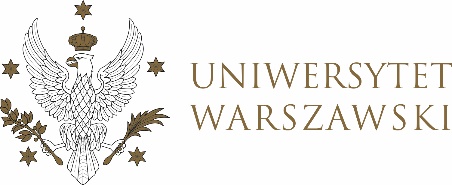 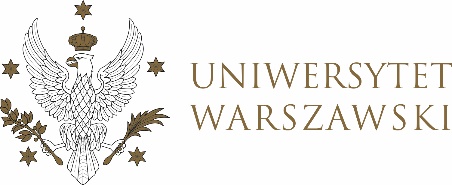 UCHWAŁA NR 6/2022RADY DYDAKTYCZNEJ DLA KIERUNKÓW STUDIÓW UNDERGRADUATE PROGRAMME IN INTERNATIONAL RELATIONS, UNDERGRADUATE PROGRAMME IN POLITICAL SCIENCE, GRADUATE PROGRAMME IN INTERNATIONAL RELATIONS, GRADUATE PROGRAMME IN POLITICAL SCIENCE, EUROPEAN POLITICS AND ECONOMICSz dnia 2 marca 2023 r.w  sprawie zatwierdzenia tematów prac dyplomowych na kierunku 
Undergraduate Programme in International RelationsNa podstawie uchwały nr 42/2020 Rady Dydaktycznej WNPISM UW z dnia 19 lipca 2020 r. w sprawie szczegółowych zasad procesu dyplomowania na kierunku Undergraduate Programme in International Relations Rada Dydaktyczna postanawia, co następuje:§ 1	Rada Dydaktyczna zatwierdza tematy prac dyplomowych na kierunku Undergraduate Programme in International Relations stanowiący Załączniki nr 1 do uchwały. § 2Uchwała wchodzi w życie z dniem podjęcia.Przewodnicząca Rady Dydaktycznej: D. Heidrich Załącznik nr 1
z dnia  02.03.2023do uchwały nr 6/2023 Rady Dydaktycznej dla kierunków
Undergraduate Programme in International Relations, 
Undergraduate Programme in Political Science, 
Graduate Programme in International Relations, 
Graduate Programme in Political Science, European Politics and EconomicsTematy pracy dyplomowych dla kierunku Undergraduate Programme in International Relations w roku akademickim 2022/2023.Imię i nazwisko promotoraImię i nazwisko studentaNr albumuTemat pracy dyplomowejBarbara Regulska-IngielewiczAnuttree Jaibanthad430677The problem of sex trafficking in Southeast Asia. Barbara Regulska-IngielewiczSunita Senkong 425244Freedom of expression in Thailand after 2014 coup. Barbara Regulska-IngielewiczGelila Shumi Tolla436790Foreign Aid: Impact and Effectiveness in Sub-Saharan AfricaSzymon KardaśGiorgi Tsotsonava434840Bilateral relations between Georgia and Poland since the collapse of the USSRSzymon KardaśYan Shot437710Russia’s gas policy towards V4 countries since 2000Szymon Kardaś Jalil Ibrahimli430669The Role of Azerbaijan in the European energy security strategyAnna SolarzNatalia Rynkowska430899The issue of human rights in Iran after 2009Anita Oberda-MonkiewiczJiayi Wu430914From politics to economics - the „scars” of neo-colonialism in contemporary Latin AmericaAnita Oberda-MonkiewiczHanako Kosugiyama422337The dilemma of identities - the Japanese immigrants in the 20th-century Latin America and the “Nikkei” people in contemporary JapanAnita Oberda-MonkiewiczEdna Maria Huerta Matzumoto437855Femicide in Mexico: an effectiveness of its public policies in comparison with ArgentinaAnita Oberda-MonkiewiczVõ Khánh Quy Ngân434844Impact of the Covid-19 pandemic on the Vietnam’s foreign policy towards AsiaPaula MarcinkowskaRuping Wang430909Diplomatic strategies of China and the United States in the Asia-Pacific Region (2012-2018)Paula MarcinkowskaYanan Gao436894China-United States diplomatic relations in the 1970s.Paula MarcinkowskaBaoqi Zhao436639Sino-Japanese Relations after World War II - challenges and assessmentBarbara Regulska-IngielewiczChu-Ching Kao434832External and Internal Determinants of Foreign Policy in Taiwan . Propozycja zespołu: External and Internal Determinants of the Taiwanese foreign policyAnna SolarzMustafa Bugra Seyratli 373612International Implications of Syria’s civil war (2011-2017). Propozycja Zespołu International Implications of the Syrian civil war (2011-2017) Dorota HeidrichMuhammad Hamza Younas Awan 430925The challenges for the United Nations in combating the humanitarian crisis in Venezuela: A neoliberal approachDorota HeidrichAbdulaziz Nuriddinov430878The Veto power of the United Nations Security Council in the context of the Israeli-Palestinian conflictDorota HeidrichNatalia Wiktoria Wieczorek430912Overlapping vulnerabilities: the impact of climate change on the protection of women’s rightsDorota HeidrichTamuda Usayiwevu430907The process of Transitional Justice in Zimbabwe (1980-2003)Paula MarcinkowskaYannika Rönnqvist430889Finnish-Russian relations in the face of Finland's accession to NATO.Aleksandra Jarczewska Mizuri Nakayasu424155The impact of US-China competition on the evolution of the regional security order in East Asia after the end of the Cold WarAleksandra Jarczewska Ishdorj Adiya425266Human trafficking and the effectiveness of international organizations in preventing and combating this phenomenon in the 21st centuryAleksandra Jarczewska Melanya Kanash 430701Sport as a foreign policy tool in the East-West rivalry in the Cold War period Aleksandra Jarczewska Ignacy Błotniak 434650Gender inequality and the climate change - a feminist perspective on contributing, enduring and managing the climate crisis since 1992Aleksandra Jarczewska Weronika Citko432756Cold War educational cooperation in transatlantic relations from the US foreign policy perspectiveAleksandra Jarczewska Nazym Ashim430339Chinese migration to the United States in the 19th and 21st centuries in the context of the changing position of China and the United States in international relationsDorota HeidrichJelizaveta Kuraksina436071The role of the Special Tribunal for Lebanon in the process of domestic stabilization 2009-2022 Rafał UlatowskiIsha Agrawal429243India’s Vaccine DiplomacyRafał UlatowskiAsadullah Akbari 406377Soviet intervention in Afghanistan and its international consequencesBogusław ZaleskiMohammad Alsulim406790The involvement of external powers in the Syrian war: a case study of the United States and the Russian FederationAndrzej SzeptyckiYuliia Chumak430952The Polish and Canadian aid for Ukraine since 24 February 2022Andrzej SzeptyckiAleksandra Windak436637The Law and Justice party's position on European Union climate policy 2014-2022 Andrzej SzeptyckiJavidan Guliyev430359Russian Policy towards South Caucasus - 1991-2021Andrzej SzeptyckiJavokhir Ruzikulov430895Competition of Russia and the West in Kazakhstan and UzbekistanAndrzej SzeptyckiNikodem Kulesza430892The European policy of Emannuel Macron in 2017-2022Alicja CuranovićSabina Kurbanova403019The Role of Social Media platforms in Information Warfare: Russia’s War in UkraineJerzy CiechańskiSimon Gripon430358Russia's post-Cold War predicament as a declining powerAnna SolarzJulia Bielińska430345Palestinian Women's Influence on the Israeli-Palestinian Conflict. A case study of the Union of Palestinian Women's CommitteesBogusław ZaleskiYewon Kim437804South and North Korea’s perspectives on Korean reunificationBogusław ZaleskiElvin Mammadov426616Nagorno-Karabakh in the Azerbaijani-Armenian relations 1992-2022Bogusław ZaleskiTarık Özcan430888Turkey’s strategic importance in NATO for the Black Sea regionBogusław ZaleskiRamal Mammadaliyev425371Azerbaijani-Polish relations in 1992-2023Rafał UlatowskiYijian Han430613The development of China Railway Express project in Poland since 24th February 2022Rafał UlatowskiZiheng Li404895China-Eastern Europe cooperation under the One Belt One Road initiative